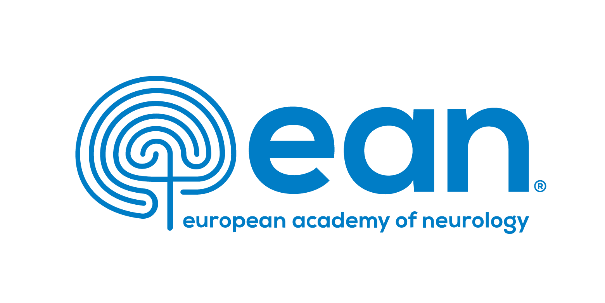 Application form for EAN endorsement of enduring materialPlease print information in English; if not enough space is available, please use separate sheet/s or photocopy this formENDURING MATERIAL ACTIVITY:      Duration:       
Name of host institution/organisation:      
full mailing address:     
Tel.:     	Fax:      E-mail:      homepage:      Contact person (in charge of application):      
Title:       
Affiliation:     
e-mail:     Brief description of institution or organisation and its commitment to Education:Additional information requested:Please enclose a copy of the programme / material / initiative / link to website: If possible, please indicate the programme of previously organised meetings:via link or pdf-file:      Enclose information on the programme's learning objectives and target audience 
(list, describe)Describe how you will evaluate the material/ send a copy an existing evaluation form (in case of need EAN can provide a template to be used).Please send the results of previous evaluation / annual report if any.What methods will you use to record physician participation?How do you assure that your CME programme / material / initiative is not influenced by commercial support?What kinds of commercial support do you have or expect? Do you comply with the standard on commercial support? (see Code of Conduct under Quality Standards on EAN website: https://www.ean.org/home/ambition/about-us/quality-standards/code-of-conduct)			 yes		 no..........................................		.....................................Signature						Date